Week beginning 15th JuneMaths Challenge 3How many in each group? How many in total?Today we are going to be counting groups of things and counting the total (how many there are altogether).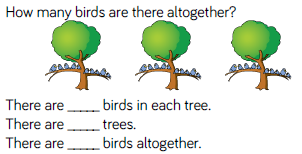 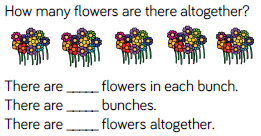 Can you make a counting in tens number line?Start with zero and use ten counters if you need to.Count in tens to 100. Can you count ten more than 100? Use your counters if you need to.Can you count backwards in tens from 100?Can you count in tens forwards or backwards from any of the numbers on your tens number line?Can you count forwards or backwards from any number without looking at the number line?